ENSEMBLE REGISTRATION FORM(One Ensemble per form - Please print legibly)$8.00 per Ensemble Member (checks made payable to Mokena Music Boosters)Due Friday, December 17th with Payment!!!Type of Ensemble: ______________________________  Event Code:_____	           (Duet/Trio/Quartet/ Example:  Clarinet Duet or Boys Vocal Duet)        (for director – leave blank)School Name: __Mokena Jr. High School_____________________________Director’s Name: ___Mrs. Karen Bussean   ___________________________Music Title: ___________________________________________________Composer/Arranger: ____________________________________________INSTRUMENTAL ENSEMBLE:   			VOCAL ENSEMBLE: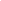 Name 1___________________________		Name 1___________________________Instrument 1 ________________________		       Boy ____     Girl ___Name 2___________________________		Name 2___________________________Instrument 2________________________		       Boy ____     Girl ___Name 3___________________________		Name 3___________________________Instrument 3________________________		       Boy ____     Girl ___Name 4___________________________		Name 4___________________________Instrument 4 ________________________		       Boy ____     Girl ___Name 5___________________________		Name 5___________________________Instrument 5________________________		       Boy ____     Girl ___Name 6___________________________		Name 6___________________________Instrument 6________________________		       Boy ____     Girl ___List all students performing with additional names on the reverse side if needed.This must be completed and accurate.Piano Accompanist: _______________________________________________                                   Name (First & Last)      If none required, please mark N/A.                                All ensembles must be accompanied unless the accompaniment is listed as optional on the score.  NOTE:  If there is no accompanist listed, it will be assumed you do not need one and you may be placed in a room without a piano.SPECIAL REQUESTS:  No time request is guaranteed due to scheduling constraints.  Time requests are not encouraged and only to be used for those with legitimate reasons. Please try to keep it AM or PM not a specific time.TIME NEEDED:  _________REASON: ____________________________________________________